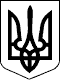 КОМУНАЛЬНИЙ ЗАКЛАД «БІЛОКОЛОДЯЗЬКИЙ ЛІЦЕЙ ВОВЧАНСЬКОЇ МІСЬКОЇ  РАДИ ЧУГУЇВСЬКОГО РАЙОНУ  ХАРКІВСЬКОЇ ОБЛАСТІ»НАКАЗБілий Колодязь08.02. 2021                                                                                                                             № 20Про організацію роботи з питаньпротидії насильству та булінгуНа виконання  Закону України «Про освіту» ,  «Про повну загальну середню освіту» Указом Президента України від 25 травня 2020 року №195/2020 «Про Національну стратегію розбудови безпечного і здорового освітнього середовища у новій українській школі, Закону України № 2657-VIII від 18.12.2018р «Про внесення змін до деяких законодавчих актів України щодо  протидії булінгу (цькуванню)», який набув чинності з 19.01.2019 року, відповідно до листа Міністерства освіти і науки України від 18.05.2018 №1/11-5480 «Методичні рекомендації щодо запобігання та протидії насильству», листа Міністерства освіти і науки України від 29.12.2018 No1/9-790 «Щодо організації роботи з питань запобігання і протидії насильству та булінгу», Закону України «Про запобігання та протидію домашньому насильству» від 07.12.2017 № 2229, наказу МОН від 28.12.2019 №1646 «Деякі питання реагування на випадки булінгу (цькування) та застосування заходів виховного впливу в закладах освіти», з  метою виявлення та протидії булінгу серед учасників освітнього процесу, швидкого реагування на такі випадки,НАКАЗУЮ:1.Створити комісію з розгляду випадків булінгу  серед учасників освітнього процесу у такому складі:Голова комісії – Свинарьова О.Ю., заступник директора з  навчально-виховної роботиСекретар комісії – Сердечна Л.О., заступник директора з виховної роботи Члени комісії: Гордієнко Т.С., педагог-організатор, Бабенко Л.Я., соціальний педагог, Нейваненко С.М., шкільний психолог, Картишова О.С., сестра медична, класний керівник, питання вихованця якого розглядається,  Заболотня Н.В.,  голова батьківського комітету.2.У випадках скликання комісії до її роботи залучати батьків, чиї діти причетні до випадків булінгу3. Засідання комісії проводити у випадку письмової заяви керівнику закладу освіти.4. З метою профілактики проявів негативної поведінки учнів, чиї дії у майбутньому можуть кваліфікуватися як булінг, невідкладно скликати засідання комісії та залучати батьків учнів до її засідань.4. До роботи комісії залучати уповноважених осіб Національної поліції України та Служби у справах дітей.5. Затвердити план заходів щодо профілактики булінгу КЗ «Білоколодязький ліцей» у 2021 році (додається)5. Класним керівникам постійно проводити  роз’яснювальну роботу з учнями та батьками щодо їх відповідальності за дії, які прирівнюються до булінгу.6. Довести до відома усіх педагогічних працівників про персональну відповідальність за випадки  булінгу з їх боку чи спробу втаємничення таких випадків зі сторони учнів чи колег по роботі.7. З даним наказом ознайомити усіх педагогічних працівників, учнів та їх батьків.8. Копію даного наказу розмістити на офіційному сайті КЗ «Білоколодязький ліцей» 9. Контроль за виконанням наказу залишаю за собою.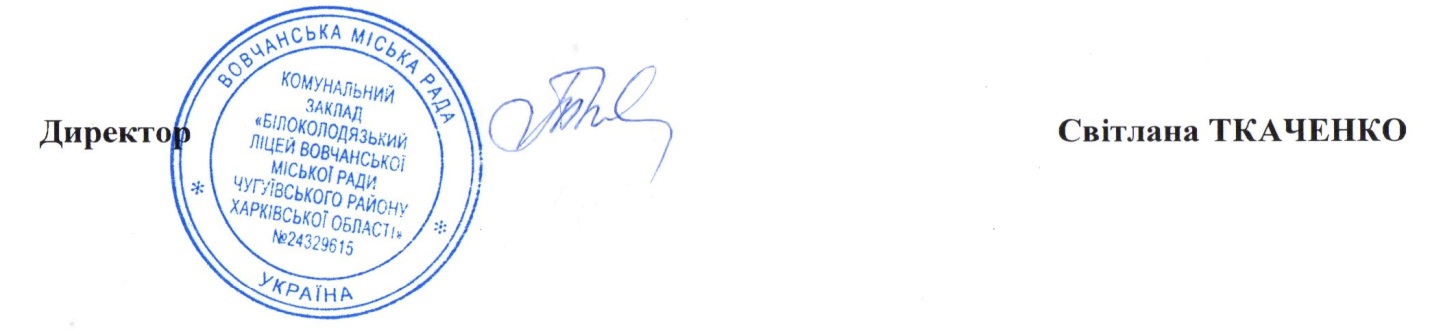                                          Додаток                                                                                         до наказу КЗ «Білоколодязький ліцей»                                                        від 08.02.2021 №20Планзаходів щодо профілактики булінгу в КЗ «Білоколодязький ліцей»у 2021 році ТЕЛЕФОНИ ГАРЯЧОЇ ЛІНІЇ   Дитяча лінія 116 111 або 0 800 500 225 (з 12.00 до 16.00);- Гаряча телефонна лінія щодо булінгу 116 000;- Гаряча лінія з питань запобігання насильству 116 123 або 0 800 500 335;- Уповноважений  Верховної Ради  з прав людини 0 800 50 17 20;- Уповноважений Президента України з прав дитини 044 255 76 75;- Центр надання безоплатної правової допомоги 0 800 213 103;- Національна поліція України 102.№ п/пЗміст виховної діяльностіЦільова аудиторіяТермін виконанняВідповідальні1Діагностування  рівня  напруги, тривожності в учнівських колективах:– спостереження за міжособистісною поведінкою здобувачів освіти;– опитування (анкетування) учасників освітнього процесу;–  психологічні діагностики мікроклімату, згуртованості класних колективів та емоційних станів учнів;– соціальне дослідження наявності референтних груп та відторгнених в колективах;– визначення рівня тривоги та депресії учнів.Усі категорії учасників освітнього процесуУпродовж року   Психолог,соціальний педагогІнформаційно-профілактичні заходиІнформаційно-профілактичні заходиІнформаційно-профілактичні заходиІнформаційно-профілактичні заходиІнформаційно-профілактичні заходи1Обговорення питання протидії булінгу на батьківських зборахБатьки здобувачів освітиПротягом2021 рокуАдміністрація ліцею2Засідання методичного об’єднання класних керівників на тему «Протидія булінгу в учнівському колективі »Класні керівникиЛютий2021 рокуСердечна Л.О., заступник директора з ВР3Розробка пам’ятки «Маркери булінгу»Педагогічний колективЛютий 2021 рокуСердечна Л. О., заступник директора з ВР4Складання порад «Як допомогти дітям упоратися з булінгом»1 – 11Упродовж рокуНейваненко С.М., шкільний психолог, Гордієнко Т.С., педагог-організатор5Контроль стану попередження випадків  булінгуНарада при директоріКвітень 2021 рокуАдміністрація ліцею6Круглий стіл для педагогічного колективу «Безпечна школа. Маски булінгу»Педагогічний колективКвітень2021 рокуСвинарьова О.Ю., Сердечна Л.О., заступники директора з НВР та ВР7Вивчення законодавчих документів, практик протидії цькуваннюПедагогічний колективУпродовж рокуСердечна Л. О., заступник директора з ВРФормування навичок дружніх стосунків здобувачів освітиФормування навичок дружніх стосунків здобувачів освітиФормування навичок дружніх стосунків здобувачів освітиФормування навичок дружніх стосунків здобувачів освітиФормування навичок дружніх стосунків здобувачів освіти1Проведення ранкових зустрічей  з метою формування навичок дружніх стосунків1-4Упродовж рокуКласні керівники2Створення морально безпечного освітнього простору, формування позитивного мікроклімату та толерантної міжособистісної взаємодії в ході годин спілкування, тренінгових занять1-11Упродовж рокуКласні керівники3Робота відеозалу. Перегляд кінострічок відповідної спрямованості5 – 11Упродовж рокуУчитель інформатики4Відпрацювання теми особистої гідності в ході вивчення літературних творів, на уроках історії1-11Упродовж рокуЗВР Сердечна Л.О., класні керівники, учителі літератури, істрії5Проведення заходів в рамках Всеукраїнського тижня права «Стоп булінгу» (за окремим планом)1-11Вересень 2021 рокуЗВР Сердечна Л.О., класні керівники, шкільний психолог6Проведення заходів в рамках тематичного тижня «Толерантності» (за окремим планом)1-1115.11.-21.11.2021.ЗВР Сердечна Л.О., класні керівники, шкільний психолог7Проведення заходів в рамках Акції  «16 днів проти насильства» (за окремим планом)1-1125.11.-10.12.2021.ЗВР Сердечна Л.О., класні керівники, шкільний психолог8Всеукраїнський тиждень права (за окремим планом)1-1107.12.-13.12.2021.ЗВР Сердечна Л.О., класні керівники, шкільний психолог9Місячник учнівського самоврядування дитячо-юнацької організації «Відродження» (за окремим планом)1-11Лютий ЗВР Сердечна Л.О., класні керівники, шкільний психолог10Тиждень правознавства (за окремим планом)1-11Квітень ЗВР Сердечна Л.О., вчитель правознавства, класні керівникиРобота з батькамиРобота з батькамиРобота з батькамиРобота з батькамиРобота з батьками1Тематичні батьківські збори «Протидія цькуванню в учнівському колективі» 1-11Упродовж рокуКласні керівники2Поради батькам щодо зменшення ризиків булінгу та кібербулінгу для своєї дитини1-11Упродовж рокуСердечна Л.О.,заступник директора з ВР3Тренінг «Як навчити дітей безпеці в Інтернеті»За запитомКвітень2021 рокуУчителі інформатики, психолог4Інформаційна робота через інтернет-сторінкиУпродовж рокуУчителі інформатики, класні керівники